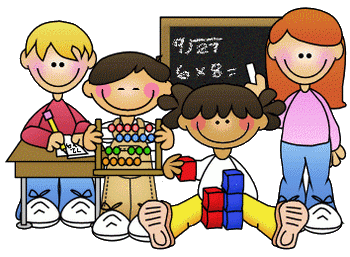 Primary 1 Homework – Week Beginning 7th December 2020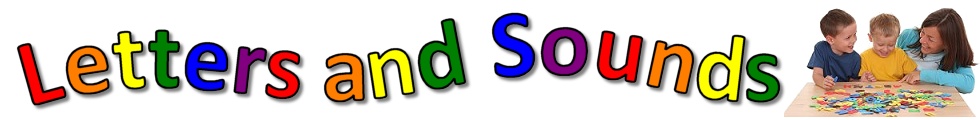 LiteracyPhonicsWe have been learning the following sounds in class.  Log on to seesaw and use the drawing tool to write your sound.             Please use the formation sheets sent home previously to help.hCommon Wordsbe       you      butPlease make new flash cards for these new words to add to the ones that you already have.  Play roll and read- choose 6 of your common words and write them under a different number. Roll a dice and say & write the word each time 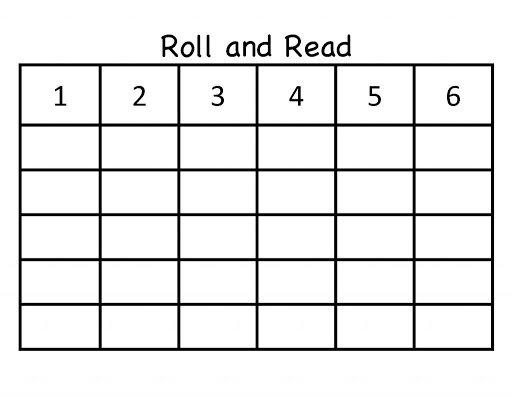 Spelling words! We have been learning CVC words in class. Can you write them using the correct colours for each sound?  Our words to practice this week are: hen     hop    hot    hip   hat  Reading  Pick a book or magazine that you have at home and read it with an adult.  Talk about your favourite character in the story and say why they are your favourite. Can you spot our new sound ‘h’ in your story book? Can you spot any of our new tricky words in your story book? 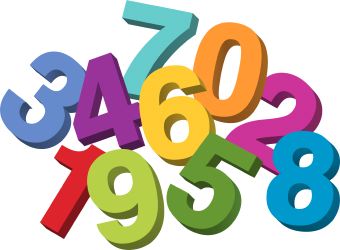 MathsCount on and back to 20.  Practice writing the numbers from 0 to 10. Pick an activity from the grid below.  This grid will be posted for homework every week for the next few weeks so pick a different activity every week.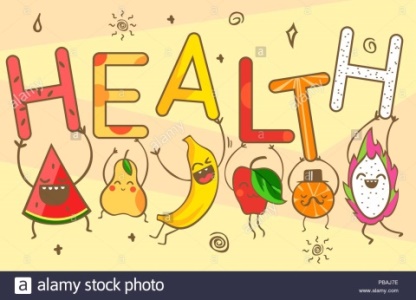 Health & WellbeingWe have been learning about SHANARRI and focusing on the S which stands for Safe! We have been learning about what is safe and what is unsafe. Look at the pictures below- identify and discuss which are safe and unsafe. 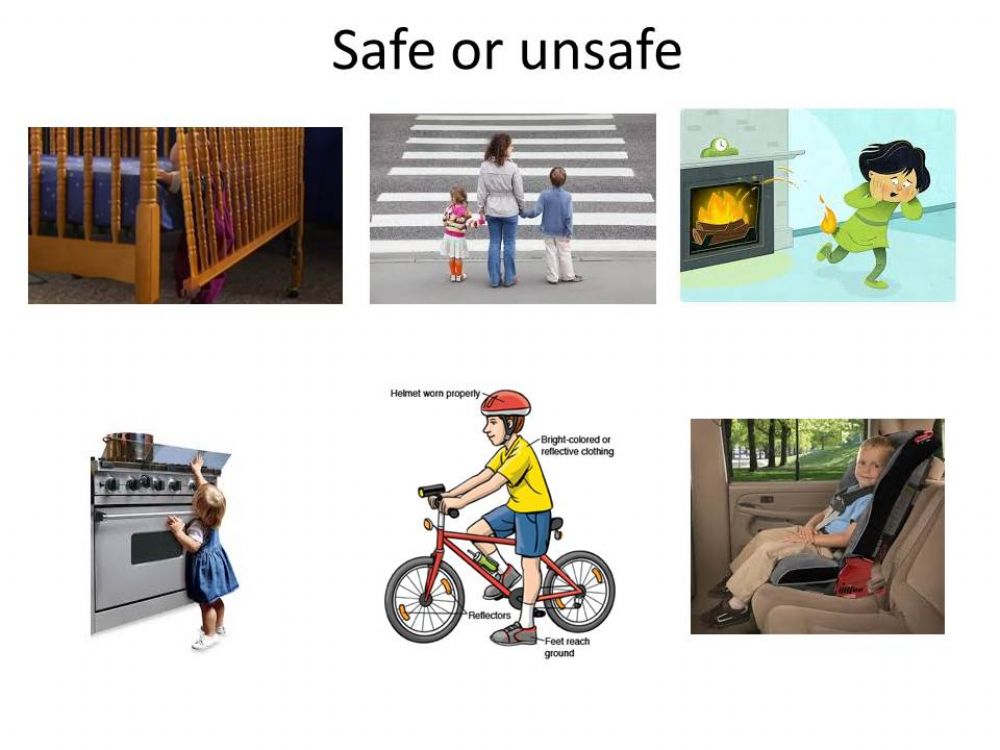 SharingCounting
AddingRoll a die twice and add the two numbers together to make an addition sum.Do this 5 times and write down all of your sums.
Number SnapMake some snap cards with the numbers from 1 – 20 on them.  Play snap with someone in your house.
More & Less Count the number of teaspoons you have in the kitchen.
Write the number down.  Write down one less than that number and then write one more than that number.
Addition How many doors are in your house?
How many rooms are in your house?Add the 2 numbers together and write them down.
Number Code
If the letters a=1, b=2, c=3 and so on, write them all down then use your code to write your name.SeasonsMeasurePattern2D ShapesTimeDraw a picture of something that you do in the morning before you come to school and something that you do before you go to bed at night.